ПРОЕКТ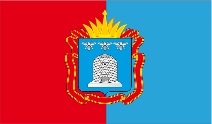 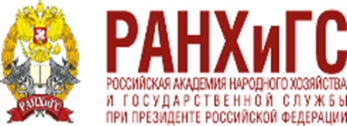 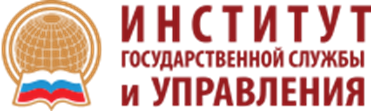 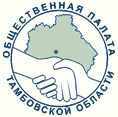 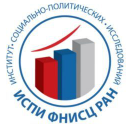 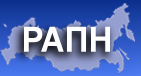 ПрограммаМеждународный научно-практический круглый стол«Доверие ВО ВЗАИМОДЕЙСТВИИ ОРГАНОВ ГОСУДАРСТВЕННОЙ ВЛАСТИ, БИЗНЕСА И ОБЩЕСТВА: механизмы формирования, технологии реализации»(г.Тамбов, 18 февраля 2020г.)(круглый стол будет проходить в он-лайн формате на платформе ZOOM с трансляцией в Youtube)ПОРЯДОК И ВРЕМЯ ПРОВЕДЕНИЯ:11.00 – 11.30. Открытие Круглого стола. Приветствие участникам.11.30 – 16.30. Проведение Круглого стола16.30 – 17.00. Прения по тематике Круглого стола.17-00 – 17.30. Подведение итогов.РЕГЛАМЕНТ РАБОТЫПриветствия – 3-5 минутВыступления на Круглом столе – до 12 минутВыступления в прениях – до 3 минут.ОТКРЫТИЕ КРУГЛОГО СТОЛА«Доверие ВО ВЗАИМОДЕЙСТВИИ ОРГАНОВ ГОСУДАРСТВЕННОЙ ВЛАСТИ, БИЗНЕСА И ОБЩЕСТВА: механизмы формирования, технологиИ РЕАЛИЗАЦИИ»(11.00 – 11.30)НИКИТИН АЛЕКСАНДР ВАЛЕРЬЕВИЧ – глава администрации Тамбовской областиСМИРНОВ ВИКТОР ВЛАДИМИРОВИЧ - заместитель председателя Комитета Совета Федерации по науке, образованию, культуреМАТУШКИН ЕВГЕНИЙ АЛЕКСЕЕВИЧ – председатель Тамбовской областной ДумыИВАНОВ ОЛЕГ ОЛЕГОВИЧ – первый заместитель главы администрации, руководитель аппарата главы администрации Тамбовской областиКРУГЛЫЙ СТОЛ «Доверие ВО ВЗАИМОДЕЙСТВИИ ОРГАНОВ ГОСУДАРСТВЕННОЙ ВЛАСТИ, БИЗНЕСА И ОБЩЕСТВА: механизмы формирования, технологиИ РЕАЛИЗАЦИИ» (11.30 – 17.00)Модератор Круглого стола – Ильичева Людмила Ефимовна, доктор политических наук, профессор, главный научный сотрудник ИСПИ ФНИСЦ РАН, директор Центра государственно-частного партнерства Института государственной службы и управления РАНХиГС при Президенте Российской ФедерацииАКТУАЛЬНЫЕ АСПЕКТЫ ВОСТРЕБОВАННОСТИ системы ФОРМИРОВАНИЯ МЕХАНИЗМОВ довериЯ населения к властиИльичева Людмила Ефимовна, доктор политических наук, профессор, главный научный сотрудник ИСПИ ФНИСЦ РАН, директор Центра государственно-частного партнерства Института государственной службы и управления РАНХиГС при Президенте Российской ФедерацииОБРАЗ ЖЕЛАЕМОГО ЦЕЛЕВОГО СОСТОЯНИЯ РЕГИОНАЛЬНОГО ОБЩЕСТВА, ПРЕДЛАГАЕМЫЙ К ВКЛЮЧЕНИЮ В ОБЩЕСТВЕННЫЙ ДОГОВОР МЕЖДУ РЕГИОНАЛЬНОЙ ВЛАСТЬЮ, БИЗНЕСОМ И ОБЩЕСТВЕННЫМИ СТРУКТУРАМИ ТАМБОВСКОЙ ОБЛАСТИЮхачев Сергей Петрович –доктор экономических наук, и.о. заместителя главы администрации Тамбовской областиРОЛЬ МАСС-МЕДИА В ФОРМИРОВАНИИ СИСТЕМЫ ДОВЕРИЯ К ГОСУДАРСТВУ В УСЛОВИЯХ ГЛОБАЛИЗАЦИИ ИНФОРМАЦИОННОГО ПРОСТРАНСТВА Кондрашов Андрей Олегович– магистр политологии, первый заместитель генерального директора ВГТРКПОЛИТИЧЕСКИЙ КОНСЕНСУС И ОБЩЕСТВЕННАЯ СОЛИДАРНОСТЬ: ОПЫТ И ПЕРСПЕКТИВЫ РОССИЙСКОГО ГОСУДАРСТВАСоловьев Александр Иванович, доктор политических наук, профессор, заведующий кафедрой политического анализа Московского государственного университетаДОВЕРИЕ МЕЖДУ ВЛАСТЬЮ И ОБЩЕСТВОМ В САМОРЕГУЛЯЦИИ ИЗМЕНЯЮЩЕЙСЯ СОЦИАЛЬНОЙ РЕАЛЬНОСТИЗубок Юлия Альбертовна, доктор социологических наук, профессор, руководитель Центра социологии молодежи Института социально-политических исследований ФНИСЦ РАНРЕГИОНАЛЬНАЯ ИДЕНТИЧНОСТЬ НАСЕЛЕНИЯ КАК КОМПОНЕНТ ПОЛИТИКИ УПРАВЛЕНИЯ ДОВЕРИЕМ НА СУБФЕДЕРАЛЬНОМ УРОВНЕ В РФПопова Ольга Валентиновна, доктор политических наук, профессор, заведующая кафедрой политических институтов и прикладных политических исследований факультета политологии Санкт-Петербургского государственного университетаПРОБЛЕМЫ ВЗАИМООТНОШЕНИЙ МЕЖДУ БИЗНЕСОМ И РЕГИОНАЛЬНОЙ ВЛАСТЬЮКравченко Денис Борисович – заместитель Председателя Комитета Государственной Думы по экономической политике, промышленности, инновационному развитию и предпринимательствуКЛЮЧЕВЫЕ ПРОБЛЕМЫ ВЗАИМОДЕЙСТВИЯ ВЛАСТИ, БИЗНЕСА И ОБЩЕСТВА, А ТАКЖЕ СОЦИАЛЬНО-ПОЛИТИЧЕСКИЕ РИСКИ ВНЕДРЕНИЯ МЕХАНИЗМОВ ФОРМИРОВАНИЯ ДОВЕРИЯ К ВЛАСТИ В ТАМБОВСКОЙ ОБЛАСТИ (по результатам опроса представителей власти, бизнеса и общественных организаций Тамбовской области и других регионов, проведенного в феврале 2021 года)Рогачев Сергей Владимирович, доктор экономических наук, профессор, Главный научный сотрудник Института социально-политических исследований ФНИСЦ РАНПилотная зона ШОС в ЦИНДАО - Сотрудничество в области молодежного предпринимательства «Россия-Китай»Хуан Цзяннань –доктор экономических наук, председатель Цифрового Научно-исследовательского института Актива (Китайская Народная Республика)СОЦИАЛЬНОЕ ПАРТНЕРСТВО ВЛАСТИ, БИЗНЕСА И ОБЩЕСТВА ПРИ ФОРМИРОВАНИИ УСЛОВИЙ ОБЩЕСТВЕННОГО ДОГОВОРААлексанян Ашот Сейранович, доктор политических наук, профессор кафедры теории и истории политической науки Ереванского государственного университета(Армения)Цифровое политическое участие и проблема доверия граждан к власти (НА ПРИМЕРЕ РЕСПУБЛИКИ БЕЛАРУСЬ)Веремеев Николай Юрьевич, заведующий кафедрой политологии Белорусского государственного экономического университета (Республика Беларусь)ОБЩЕСТВЕННАЯ ПАЛАТА ТАМБОВСКОЙ ОБЛАСТИ КАК ХАБ ДЛЯ ЭКОСИСТЕМНОГО ВЗАИМОДЕЙСТВИЯ ВЛАСТИ, БИЗНЕСА И ОБЩЕСТВАПеньков Владимир Федорович – доктор политических наук, профессор, председатель Общественной палаты Тамбовской областиСОЗДАНИЕ ПРОМЫШЛЕННЫХ ЦЕПОЧЕК РОССИЯ-КИТАЙ НА ОСНОВЕ ДОВЕРИЯ МЖДУ БИЗНЕСОМ И ВЛАСТЬЮСюй Полин, директор Российского офиса экономических исследований Академии общественных наук (Китайская Народная Республика)ВЗАИМОДЕЙСТВИЕ БИЗНЕСА И ВЛАСТИ: ИСТОКИ И ПУТИ ФОРМИРОВАНИЯ ДОВЕРИТЕЛЬНЫХ ОТНОШЕНИЙ, ИЛИ «КАК ДРУЖИТЬ С ГОСУДАРСТВОМ»Минеева Татьяна Вадимовна - Уполномоченный по защите прав предпринимателей в г. МосквеСИСТЕМА ЦЕННОСТЕЙ И «КОДЕКС ПОВЕДЕНИЯ» ПРЕДСТАВИТЕЛЕЙ ВЛАСТИ, БИЗНЕСА И СТРУКТУР ГРАЖДАНСКОГО ОБЩЕСТВА ПРИ РЕШЕНИИ ВОПРОСОВ РЕАЛИЗАЦИИ ОБЩЕСТВЕННОГО ДОГОВОРА В ТАМБОВСКОЙ ОБЛАСТИВоронина Елена Александровна -Президент Тамбовской областной ТППСОСТОЯНИЕ ТАМБОВСКОЙ ОБЛАСТИ ПО КЛЮЧЕВЫМ ПОКАЗАТЕЛЯМ ЭФФЕКТИВНОСТИ ДЕЯТЕЛЬНОСТИ АДМИНИСТРАЦИИ И УРОВНЮ ДОВЕРИЯ К ГЛАВЕ РЕГИОНАМарчева Ольга Борисовна, начальник управления стратегического развития, национальных целей, программ и проектов администрации Тамбовской областиРАБОТА В СОЦИАЛЬНЫХ СЕТЯХ КАК ТЕХНОЛОГИЯ ПОВЫШЕНИЯ ДОВЕРИЯ НАСЕЛЕНИЯ К АДМИНИСТРАЦИИ ГОРОДА МИЧУРИНСКХарников Максим Викторович – глава города МичуринскКЛЮЧЕВЫЕ СОЦИАЛЬНО-ЭКОНОМИЧЕСКИЕ ПРОБЛЕМЫ ГОРОДА МИЧУРИНСКА, РЕШЕНИЕ КОТОРЫХ БУДЕТ СПОСОБСТВОВАТЬ ПОВЫШЕНИЮ ДОВЕРИЯ НАСЕЛЕНИЯ К ВЛАСТИАнтонова Юлия Павловна – начальник Управления экономики администрации г. МичуринскВОПРОСЫ ЦИФРОВИЗАЦИИ ПРОЦЕССА ФОРМИРОВАНИЯ И РЕАЛИЗАЦИИ ОБЩЕСТВЕННОГО ДОГОВОРА МЕЖДУ ВЛАСТЬЮ, БИЗНЕСОМ И ОБЩЕСТВОМГорлов Константин Николаевич, заместитель председателя Мичуринского городского Совета депутатов Тамбовской области, соискатель Института социально-политических исследований Российской академии наук, ОПЫТ ФОРМИРОВАНИЯ ДОВЕРИТЕЛЬНЫХ ОТНОШЕНИЙ МЕЖДУ ВЛАСТЬЮ И НАСЕЛЕНИЕМ В ЧЕЛЯБИНСКОЙ ОБЛАСТИБархатов Илья Викторович, депутат Законодательного собрания Челябинской области, заместитель председателя Комитета по строительной политике и ЖКХВЗАИМОДЙЕСТВИЕ ОРГАНОВ МЕСТНОГО САМОУПРАЛВЕНИЯ С ОБЩЕСТВЕННОСТЬЮ И НКО В РАМКАХ ФОРМИРОВАНИЯ И ОЦЕНКИ ДОВЕРИЯ НАСЕЛЕНИЯ К ВЛАСТИ В РЕСПУБЛИКЕ САХА (ЯКУТИЯ)Федотов Алексей Васильевич, Глава муниципального района «Усть-Алданский улус» (район) Республики Саха (Якутия)ОПЫТ ФОРМИРОВАНИЯ ДОВЕРИТЕЛЬНЫХ ОТНОШЕНИЙ МЕЖДУ ВЛАСТЬЮ И НАСЕЛЕНИЕМ В ПРИМОРСКОМ КРАЕАвдои Джони Титалович, депутат Законодательного собрания Приморского края, заместитель председателя Комитета по экономической политике и собственностиОПЫТ ФОРМИРОВАНИЯ ДОВЕРИТЕЛЬНЫХ ОТНОШЕНИЙ МЕЖДУ ВЛАСТЬЮ И НАСЕЛЕНИЕМ В МУНИЦИПАЛЬНОМ ОБРАЗОВАНИИ «ГОРОД УЛЬЯНОВСК»Ножечкин Илья Владимирович, депутат Ульяновской Городской Думы Ульяновской области, Председатель Ульяновской Городской ДумыКОНЦЕПЦИЯ СИСТЕМЫ УПРАВЛЕНИЯ МЕХАНИЗМАМИ И ТЕХНОЛОГИЯМИ ФОРМИРОВАНИЯ ДОВЕРИЯ К РЕГИОНАЛЬНОЙ И МУНИЦИПАЛЬНОЙ ВЛАСТИЛапин Андрей Викторович, кандидат политических наук, эксперт Центра государственно-частного партнерства Института государственной службы и управления РАНХиГС при Президенте Российской ФедерацииОСНОВНЫЕ ПОЛОЖЕНИЯ МЕТОДИЧЕСКИХ РЕКОМЕНДАЦИЙ ПО ФОРМИРОВАНИЮ ОБЩЕСТВЕННОГО ДОГОВОРА МЕЖДУ ВЛАСТЬЮ, БИЗНЕСОМ И ГРАЖДАНСКИМ ОБЩЕСТВОМ И МЕТОДИКИрасчета интегральной оценки доверия к ГЛАВАМ И исполнительным органам государственной власти СУБЪЕКТОВ РОССИЙСКОЙ ФЕДЕРАЦИИ И МУНИЦИПАЛЬНОЙ ВЛАСТИВоронин Александр Дмитриевич – магистрант политологии Института государственной службы и управления РАНХиГС при Президенте Российской Федерации